22 марта 2024									№ 127О внесении изменений в постановление администрации поселка Березовка Березовского района Красноярского края от 06.10.2023 № 515 «Об утверждении муниципальной программы «Обеспечение первичных мер пожарной безопасности на территории поселка Березовка Березовского района Красноярского края на 2024-2026 годы»В соответствии со статьей 179 Бюджетного Кодекса РФ, статьей 14 Федерального Закона от 06.10.2003 №131-ФЗ «Об общих принципах организации местного самоуправления в Российской Федерации», Постановлением администрации поселка Березовка от 20.08.2013 №248 «Об утверждении порядка принятия решений о разработке муниципальных программ поселка Березовка их формирования и реализации», руководствуясь Уставом поселка Березовка, ПОСТАНОВЛЯЮ:1. Внести изменения в постановление администрации поселка Березовка Березовского района Красноярского края от 06.10.2023 № 515 «Об утверждении муниципальной программы «Обеспечение первичных мер пожарной безопасности на территории поселка Березовка Березовского района Красноярского края на 2024-2026 годы» согласно приложению.2. Контроль за исполнением настоящего постановления оставляю за собой. 3. Настоящее Постановление вступает в силу со дня опубликования в газете «Пригород» и подлежит, размещению на официальном сайте (www.pgt-berezovka.ru).Исполняющий полномочияГлавы поселка				  		   	         П.И. ЗвягинцевПриложениек постановлению администрацииПоселка БерезовкаБерезовского района Красноярского краяот 22 марта 2024 № 127ПАСПОРТмуниципальной программы«Обеспечение первичных мер пожарной безопасности на территории поселка Березовка Березовского района Красноярского края на 2024-2026 годы»1. Характеристика проблемы и обоснование необходимости ее решения программно-целевым методом	Состояние защищенности жизни и здоровья граждан, их имущества и муниципального имущества, а также имущества организаций от пожаров на территории муниципального образования продолжает оставаться не достаточно высоким, что является следствием неэффективного функционирования системы обеспечения пожарной безопасности. К числу объективных причин, обуславливающих крайнюю напряженность обстановки с пожарами в жилом секторе следует отнести высокую степень изношенности жилого фонда, отсутствие экономических возможностей противопожарного состояния зданий, низкая обеспеченность жилых зданий средствами обнаружения и оповещения о пожаре, а также современными первичными средствами пожаротушения.	Подавляющая часть населения не имеет четкого представления о реальной опасности пожаров, система мер по противопожарной пропаганде и обучению недостаточно эффективна. В результате, для большинства граждан пожар представляется маловероятным событием, игнорируются противопожарные требования и как следствие, около 80% пожаров происходит по причине неосторожного обращения с огнем.	К полномочиям органов местного самоуправления отнесено обеспечение первичных мер пожарной безопасности.	В соответствии с федеральным законом от 06.10.2003 № 131 «Об общих принципах организации местного самоуправления в Российской Федерации» по вопросам  пожарной  безопасности  в  границах  населенных пунктов поселений финансовое обеспечение первичных мер пожарной безопасности является расходным обязательством муниципального образования.	Для преодоления негативных тенденций в деле борьбы с пожарами необходимы целенаправленные и скоординированные действия администрации муниципального образования, организаций различных форм собственности и ведомственной принадлежности, а также концентрация финансовых и материальных ресурсов.2. Цели и задачи Программы	Главной целью Программы является усиление системы противопожарной защиты поселка Березовка, создание необходимых условий для укрепления пожарной безопасности, снижение гибели, травматизма людей на пожарах, уменьшение материального ущерба от пожаров.Для достижения цели необходимо решение следующих задач:- приобретение, установка пожарных гидрантов, ремонт и профилактическое обслуживание сетей противопожарного водопровода;- оснащение мест проживания отдельных категорий граждан автономными дымовыми пожарными извещателями,- ремонт очистка от снега подъездных путей к источникам противопожарного водоснабжения (пожарным водоемам, пирсам, гидрантам), в том числе приобретение горюче-смазочных материалов (топлива);- установка наружных источников пожарного водоснабжения (пожарных водоемов, пожарных резервуаров), пополнение пожарных водоемов и пожарных резервуаров запасами воды;- устройство минерализованных защитных противопожарных полос (в соответствии с пунктами 63, 70, 74 Правил противопожарного режима, утвержденных Постановлением Правительства РФ от 16.09.2020 № 1479 «Об утверждении Правил противопожарного режима в Российской Федерации»), в том числе приобретение горюче-смазочные материалов (топлива);- организация и осуществление уборки сухой растительности и покоса травы на землях общего пользования, в том числе приобретение горюче-смазочные материалов (топлива).	Для достижения цели программы и решения основных задач необходимо решить следующие вопросы:- совершенствовать нормативную, правовую и методическую документацию по обеспечению пожарной безопасности муниципальных учреждений, объектов жилого сектора во взаимодействии с государственной противопожарной службой;- организация обучения и периодической подготовки руководителей, должностных лиц, лиц ответственных за пожарную безопасность муниципальных учреждений, персонала, работников учреждений;- организация информационного обеспечения и противопожарной пропаганды для распространения пожарно-технических знаний, информирования населения о принятых решениях по обеспечению пожарной безопасности и о правилах пожарной безопасности в быту;-  оснащение мест проживания отдельных категорий граждан автономными дымовыми пожарными извещателями (совместно с органами социальной защиты выясняется потребность в данных приборах, подается заявка на получение субсидии «на приобретение извещателей дымовых автономных отдельным категориям граждан в целях оснащения ими жилых помещений» из краевого бюджета, заявка подается в Краевое агентство ГО ЧАЭС, бюджетом поселка Березовка должно быть обеспечено софинансирование в размере 0,1%.3. Планируемые результаты реализации муниципальной программыПри выполнении намеченных в Программе организационных и практических мероприятий и осуществления своевременных инвестиций предполагается:- стабилизировать обстановку с пожарами в поселке Березовка и уменьшить тяжесть их последствий, повысить противопожарную устойчивость объектов и населенных пунктов;- укрепить правовую базу по обеспечению первичных мер пожарной безопасности и создать предпосылки к дальнейшему оздоровлению обстановки с пожарами;- обеспечить деятельность по организации противопожарной пропаганды, в том числе путем публикаций информации о проблемах и путях обеспечения пожарной безопасности в средствах массовой информации, обеспечить приобретение автономных дымовых пожарных извещателей отдельным категориям граждан.5. Оценка эффективности реализации ПрограммыПрограмма носит ярко выраженный социально значимый характер, имеет общественную и проблемно-ориентированную профилактическую направленность. Важнейшим социальным результатом Программы станет усиление системы противопожарной защиты  поселка Березовка.	В результате осуществления Программы будут созданы условия для укрепления пожарной безопасности, снижения гибели, травматизма людей на пожарах, уменьшения материального ущерба от пожаров.Приложение № 1к паспорту муниципальной программы«Обеспечение первичных мер пожарнойбезопасности на территориипоселка Березовка Березовского района Красноярского края на 2024-2026 годы»Программные мероприятия муниципальной программы «Обеспечение первичных мер пожарной безопасности на территории поселка Березовка Березовского района Красноярского края на 2024-2026 годы»Приложение № 2к паспорту муниципальной программы«Обеспечение первичных мер пожарнойбезопасности на территориипоселка Березовка Березовского района Красноярского края на 2024-2026 годы»Информация о ресурсном обеспечении и прогнозной оценке расходов на реализацию целей муниципальной программы поселка Березовка с учетом источников финансирования, в том числе средств федерального бюджета, бюджета субъекта РФ и муниципального бюджетовПеречень мероприятий муниципальной программы «Обеспечение первичных мер пожарной безопасности на территориипоселка Березовка Березовского района Красноярского края на 2024-2026 годы»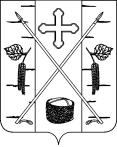 АДМИНИСТРАЦИЯ ПОСЕЛКА БЕРЕЗОВКАБЕРЕЗОВСКОГО РАЙОНА КРАСНОЯРСКОГО КРАЯПОСТАНОВЛЕНИЕп. БерезовкаНаименование муниципальной программы«Обеспечение первичных мер пожарной безопасностина территории поселка Березовка Березовского района Красноярского края» на 2024-2026 годыОснование для разработки программы- Федеральный закон от 06.10.2003 г. № 131-Ф3 «Об общих принципах организации местного самоуправления в РФ»;- ст. 19 Федерального закона от 21.12.1994 № 69-Ф3 «О пожарной безопасности»;- ст. 63 Федерального закона от 22.07.2008 № 123-Ф3 «Технический регламент о требованиях пожарной безопасности».Исполнитель муниципальной программы- Администрация поселка Березовка Березовского района Красноярского края;Сроки реализации муниципальной программы Сроки реализации программы 2024-2026 годыЦели муниципальной программыУсиление системы противопожарной защиты поселка Березовка Березовского района Красноярского края, создание необходимых условий для укрепления пожарной безопасности, снижение гибели, травматизма людей на пожарах, уменьшение материального ущерба от пожаров.Основные задачи муниципальной программы1. Реализация первичных мер, направленных на предупреждение пожаров на территории поселка. 2. Приобретение пожарных гидрантов.3. Ремонт и очистка подъездных путей к пожарным водоемам.4. Принятие мер для спасения людей и сохранности имущества от пожаров.5. Установка новых пожарных резервуаров.6. Обеспечение надлежащего состояния источников противопожарного водоснабжения.Объемы и источники финансирования муниципальной  программыОбъем финансирования 9 054,02 тыс. руб., в том числе:2024 год – 3 973,42 тыс. руб.2025 год – 2 540,30 тыс. руб.2026 год – 2 540,30 тыс. руб.По источникам финансирования Краевой бюджет всего 8 663,60 тыс.руб., в том числе по годам:2024 год – 3 713,00 тыс. руб.2025 год – 2 475,30 тыс. руб.2026 год – 2 475,30 тыс. руб.Местный бюджет всего 390,42 тыс. руб., в том числе по годам:2024 год – 260,42 тыс. руб.2025 год – 65,50 тыс. руб.2026 год – 65,50 тыс. руб.Ожидаемые конечные результаты муниципальной  программы- укрепление пожарной безопасности территории поселка Березовка Березовского района Красноярского края, снижение количества пожаров, гибели и травмирования людей при пожарах,  достигаемого за счет качественного обеспечения органами местного самоуправления первичных мер пожарной безопасности;- Относительное сокращение материального ущерба от пожаров.№п/пНаименование мероприятияИсполнительСроки исполненияИсточники финансированияОбъем финансирования,  тыс.руб.Объем финансирования,  тыс.руб.Объем финансирования,  тыс.руб.Объем финансирования,  тыс.руб.№п/пНаименование мероприятияИсполнительСроки исполненияИсточники финансированияВсего202420252026123456781Приобретение, установка пожарных гидрантов, ремонт и профилактическое обслуживание сетей противопожарного водопроводаАдминистрация поселка Березовка2024-2026За счет средств краевого бюджета125,0125,000,000,002ремонт очистка от снега подъездных путей к источникам противопожарного водоснабжения (пожарным водоемам, пирсам, гидрантам), в том числе приобретение горюче-смазочных материалов (топлива)Администрация поселка Березовка2024-2026За счет средств краевого бюджета200,0200,000,000,003Устройство подъездов с площадками (пирсами) с твердым покрытием размерами не менее 12х12м у пожарных водоисточников для установки пожарных автомобилей в целях забора воды Администрация поселка Березовка2024-2026За счет средств краевого бюджета и средств бюджета поселка100,0100,000,000,004устройство минерализованных защитных противопожарных полосАдминистрация поселка Березовка2024-2026За счет средств краевого бюджета1200,0400,00400,0400,05организация и осуществление уборки сухой растительности и покоса травы на землях общего пользованияАдминистрация поселка Березовка2024-2026За счет средств краевого бюджета445,26148,4275,375,36Организация и осуществление противопожарной пропаганды, обучение мерам пожарной безопасностиАдминистрация поселка Березовка2024-2026За счет средств краевого бюджета150,0050,000,000,007Приобретение и установка наружных источников пожарного водоснабжения (пожарных водоемов, пожарных резервуаров) и пополнение запасами водыАдминистрация поселка Березовка2024-2026За счет средств краевого бюджета и средств бюджета поселка2500,02500,02000,02000,08Приобретение автоприцепа для легковой автомашины, принадлежащей на праве собственности муниципальному образованию, для перевозки пожарно-технического вооруженияАдминистрация поселка Березовка2024-2026За счет средств краевого бюджета100,0100,000,000,009Устройство и ремонт приспособлений в водонапорных башнях для отбора воды пожарной техникой, приобретение и установка резервных источников электроснабженияАдминистрация поселка Березовка2024-2026За счет средств краевого бюджета285,00285,000,000,0010Обеспечение первичных мер пожарной безопасности (техническое обслуживание системы оповещения ГО и ЧАЭС)Администрация поселка Березовка2024-2026За счет средств местного бюджета195,065,0065,0065,00СтатусНаименование муниципальной программы, подпрограммы муниципальной программы, Ответственный исполнитель, соисполнителиИсточники финансированияОценка расходов (тыс. руб.), годыОценка расходов (тыс. руб.), годыОценка расходов (тыс. руб.), годыОценка расходов (тыс. руб.), годыСтатусНаименование муниципальной программы, подпрограммы муниципальной программы, Ответственный исполнитель, соисполнителиИсточники финансирования2024 год2025 год2026 годИтого на период 2024-2026 годыМуниципальная программаОбеспечение первичных мер пожарнойбезопасности на территориипоселка Березовка Березовского района Красноярского края на 2023-2025 годыВсего3 973,422 540,302 540,309 054,02Муниципальная программаОбеспечение первичных мер пожарнойбезопасности на территориипоселка Березовка Березовского района Красноярского края на 2023-2025 годыв том числе:Муниципальная программаОбеспечение первичных мер пожарнойбезопасности на территориипоселка Березовка Березовского района Красноярского края на 2023-2025 годыфедеральный бюджет0,000,00 0,000,00 Муниципальная программаОбеспечение первичных мер пожарнойбезопасности на территориипоселка Березовка Березовского района Красноярского края на 2023-2025 годыкраевой бюджет3 713,002 475,302 475,308 663,60Муниципальная программаОбеспечение первичных мер пожарнойбезопасности на территориипоселка Березовка Березовского района Красноярского края на 2023-2025 годывнебюджетные источникиМуниципальная программаОбеспечение первичных мер пожарнойбезопасности на территориипоселка Березовка Березовского района Красноярского края на 2023-2025 годымуниципальный бюджет260,4265,0065,00390,42Муниципальная программаОбеспечение первичных мер пожарнойбезопасности на территориипоселка Березовка Березовского района Красноярского края на 2023-2025 годыюридические лицаПриложение № 3к паспорту муниципальной программы«Обеспечение первичных мер пожарнойбезопасности на территориипоселка Березовка Березовского района Красноярского края на 2024-2026 годы»Наименование  мероприятийНаименование  мероприятийГРБСГРБСКод бюджетной классификацииКод бюджетной классификацииКод бюджетной классификацииКод бюджетной классификацииКод бюджетной классификацииКод бюджетной классификацииКод бюджетной классификацииКод бюджетной классификацииРасходы (тыс. руб.), годыРасходы (тыс. руб.), годыРасходы (тыс. руб.), годыРасходы (тыс. руб.), годыРасходы (тыс. руб.), годыРасходы (тыс. руб.), годыРасходы (тыс. руб.), годыОжидаемый результат от реализации подпрограммного мероприятия (в натуральном выражении)Ожидаемый результат от реализации подпрограммного мероприятия (в натуральном выражении)Наименование  мероприятийНаименование  мероприятийГРБСГРБСГРБСРзПрРзПрЦСРЦСРЦСРВРВРочередной финансовый год 2024очередной финансовый год 2024очередной финансовый год 2024первый год планового периода 2025второй год планового периода 2026итого на периодитого на периодОжидаемый результат от реализации подпрограммного мероприятия (в натуральном выражении)Ожидаемый результат от реализации подпрограммного мероприятия (в натуральном выражении)Мероприятия по обеспечению первичных мер пожарной безопасностиМероприятия по обеспечению первичных мер пожарной безопасностиАдминистрация поселка БерезовкаАдминистрация поселка Березовка018031003100600S41200600S41200600S41202442443908,423908,423908,422475,32475,38859,028859,02Приобретение и ремонт пожарных гидрантов, приобретение и установка пожарных резервуаров, устройство пирсов, устройство минерализованных полос, покос сухой растительностиПриобретение и ремонт пожарных гидрантов, приобретение и установка пожарных резервуаров, устройство пирсов, устройство минерализованных полос, покос сухой растительностиМероприятия по обеспечению первичных мер пожарной безопасностиМероприятия по обеспечению первичных мер пожарной безопасностиАдминистрация поселка БерезовкаАдминистрация поселка Березовка0181102110207900800100790080010079008001024424465,0065,0065,0065,0065,00195,00195,00Техническое обслуживание системы оповещения ГО ЧАЭСТехническое обслуживание системы оповещения ГО ЧАЭСИтого по программеИтого по программе3973,423973,423973,422540,302540,309054,029054,02